KASSU JET EXAMINATION
Kenya Certificate of Secondary Education 231/3BIOLOGYPaper 3(Practical)June, 20181 3/4 HoursMarking scheme1 .a.                                                                                                                               (8marks)                                                                                                                                            (3 marks)b) Starch absent; all starch hydrolysed/broken down by enzyme (diastase); into simple sugars;                                      accept. Conversec) Epigeal germination;                                                                            2. (a) (i) Atlas                                                                                                                      (1mark)-Wide neural canal for passage of the large spinal cord in the neck region;                       (3marks)-Broad facets for articulation with the occipital condyles of the skull;-Broad and flattened wing-like transverse process to offer a large surface area for attachment of neck muscles;ii) Occipital condyles;                                                                                                           (1mark)(iii) (a) M – Tendrils;		R – Twining stem;					        (2 marks)(b) Turgidity of cells / Prop roots / Adventitious /Spines of climbers /Lignified cells /Cellulose / Pectin; @any one for 1 mrk								         (1 mark)b) i) Sacral vertebra rej. Vertabrae                                                                                        (1mark)ii) S-Illium;                                                                                                                          (3marks)T-Pubis symphysis;          (On the diagram)M- Greater trochanter;iii)     Proximal: Ball and socket joint;                                                                                 (2marks)              Distal:  Hinge joint;iv) Immovable/ fixed joint;                                                                                                   (1mark)3. a)   Drawing-1mark;    Label any three parts- 3 marks;     Mag- 1 mark;    Total = 5mrks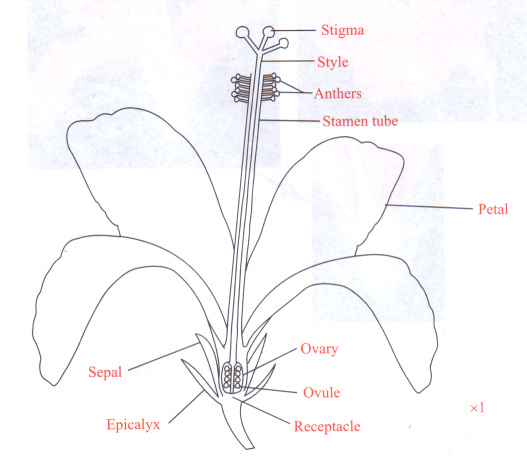 b)   i)   Insect pollinated;                                                                                                       (1mark)ii) Brightly coloured;                                                                                                           (3marks)Large/Conspicuous;Scented;Tubular/funnel shaped;iii) Syncarpous;                                                                                                            (4marks)Floral parts in fives;Polysepalous;Hypogynous ovary (Superior)/ Ovary above other floral parts;Stigma positioned higher than anthers;Pedicillate flower;Food substance   Procedure Observation  Conclusion   Starch;Put 2cm3 of test solution in a test tube, add 3 drops of iodine solution; Brown colour of iodine solution persists; Starch absent;   Reducing sugarPut 2 cm3of test solution in a test tube. Add equal amount of Benedict’s solution, heat to boil; Rej. warmOrange colour observed;Accept green, yellow Reducing sugar  present;